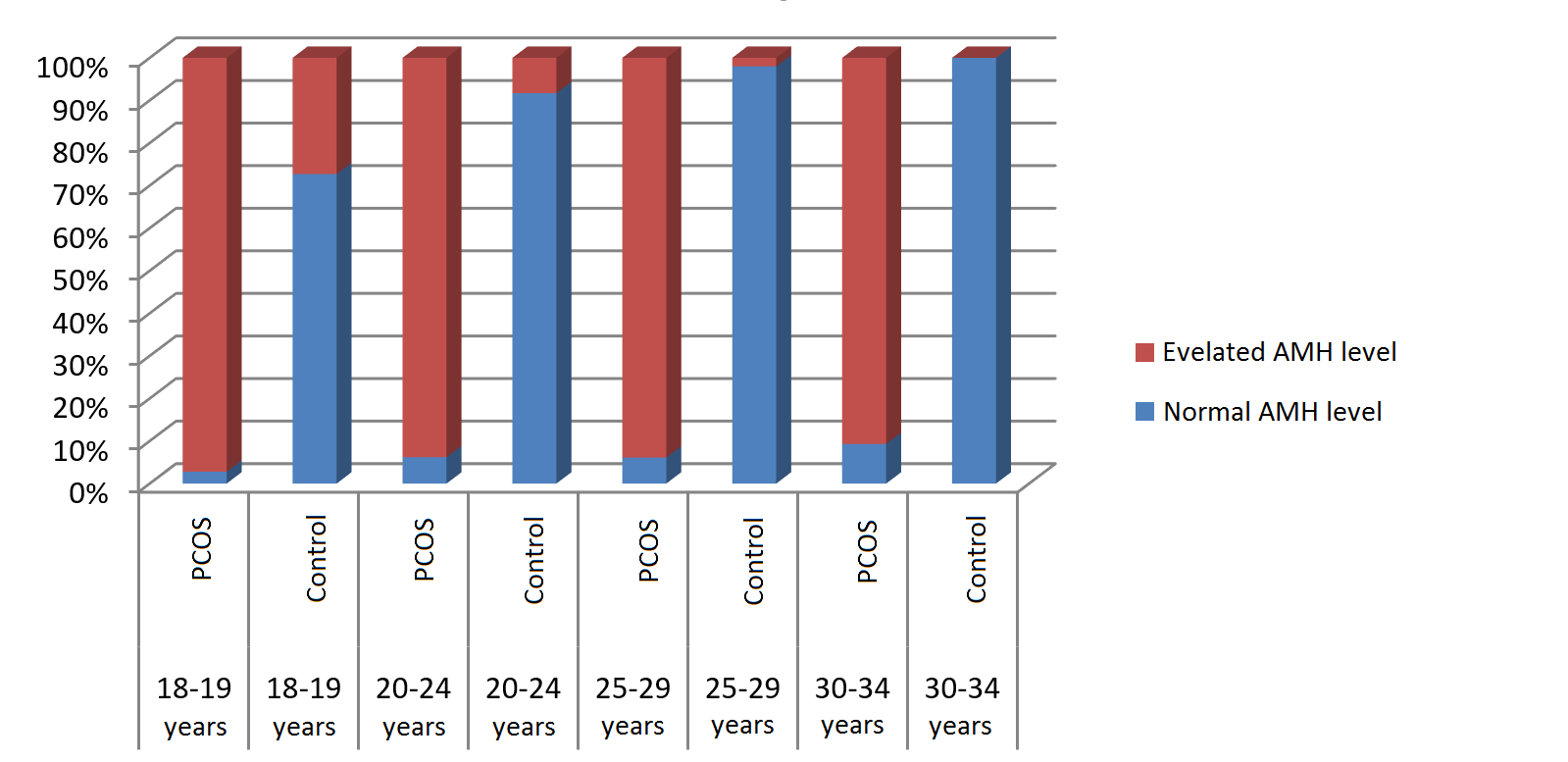 Picture 2. AMH  elevations frequency in age subgroups.